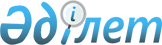 Об установлении объемов субсидий по районам Восточно-Казахстанской области на развитие семеноводства на 2015 год
					
			С истёкшим сроком
			
			
		
					Постановление Восточно-Казахстанского областного акимата от 16 июля 2015 года N 173. Зарегистрировано Департаментом юстиции Восточно-Казахстанской области 29 июля 2015 года N 4074. Прекращено действие в связи с истечением срока      Примечание РЦПИ.

      В тексте документа сохранена пунктуация и орфография оригинала.

      В соответствии с подпунктом 5) пункта 1 статьи 27 Закона Республики Казахстан от 23 января 2001 года "О местном государственном управлении и самоуправлении в Республике Казахстан", подпунктом 18) статьи 6 - 1 Закона Республики Казахстан от 8 февраля 2003 года "О семеноводстве" и в целях реализации приказа Министра сельского хозяйства Республики Казахстан от 12 декабря 2014 года № 4 - 2/664 "Об утверждении Правил субсидирования развития семеноводства" (зарегистрированного в Реестре государственной регистрации нормативных правовых актов за номером 10190) Восточно - Казахстанский областной акимат ПОСТАНОВЛЯЕТ:

      1. Установить объемы субсидий по районам Восточно-Казахстанской области на развитие семеноводства на 2015 год согласно приложению к настоящему постановлению.

      2. Контроль за исполнением настоящего постановления возложить на заместителя акима области Мусина Д. М.

      3. Настоящее постановление вводится в действие со дня его первого официального опубликования.

 Объемы субсидий по районам Восточно-Казахстанской области на развитие семеноводства на 2015 год
					© 2012. РГП на ПХВ «Институт законодательства и правовой информации Республики Казахстан» Министерства юстиции Республики Казахстан
				
      Аким области

Д. Ахметов
Приложение к постановлению 
Восточно – Казахстанского 
областного акимата 
от "16" июля 2015 года № 173№
п/п

Наименование районов, городов областного значения

Сумма субсидий, тенге

1

Аягозский

12 126 724

2

Бескарагайский

10 244 481

3

Бородулихинский

80 078 536

4

Глубоковский

37 444 355

5

Жарминский

10 447 996

6

Зайсанский

13 892 006

7

Зыряновский

27 809 818

8

Катон-Карагайский

29 491 562

9

Кокпектинский

63 523 739

10

Курчумский

5 146 161

11

Тарбагатайский

6 580 816

12

Урджарский

72 981 051

13

Уланский

35 739 497

14

Шемонаихинский

51 450 444

15

город Усть-Каменогорск

2 006 018

16

город Семей

13 095 476

17

город Риддер

2 804 319

Итого:

474 863 000

